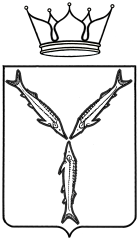 МИНИСТЕРСТВО МОЛОДЕЖНОЙ ПОЛИТИКИ,СПОРТА И ТУРИЗМА САРАТОВСКОЙ ОБЛАСТИПРИКАЗот  17.10.2017 №  553г. СаратовО присвоении спортивных разрядовВ соответствии с разрядными нормами и требованиями Единой всероссийской спортивной классификации, административным регламентом по предоставлению министерством молодежной политики, спорта и туризма Саратовской области государственной услуги «Присвоение спортивных разрядов (кандидат в мастера спорта и I спортивный разряд) и квалификационной категории «Спортивный судья первой категории» утвержденным приказом № 287 от 15 августа 2012 года и на основании представленных документовПРИКАЗЫВАЮ:Присвоить спортивный разряд «Кандидат в мастера спорта»:Присвоить I спортивный разряд:Подтвердить спортивный разряд «Кандидат в мастера спорта»:Подтвердить I спортивный разряд:Контроль за исполнением настоящего приказа возложить на первого заместителя министра А.В. Козлова.Министр                                                                                                             А.В. Абросимов№ п/пФ.И.О.Вид спортаУчреждение, организация1.Пономареву Юрию ПавловичусамбоСРОО «Спортивная федерация самбо Саратовской области»2.Абрамовой Марии Сергеевнегребля на байдарках и каноэРОО «Саратовская областная федерация гребли на байдарках и каноэ»3.Акентьеву Даниилу Алексеевичугребля на байдарках и каноэРОО «Саратовская областная федерация гребли на байдарках и каноэ»4.Акимовой Анне Дмитриевнегребля на байдарках и каноэРОО «Саратовская областная федерация гребли на байдарках и каноэ»5.Безбородову Семену Викторовичугребля на байдарках и каноэРОО «Саратовская областная федерация гребли на байдарках и каноэ»6.Белоусову Даниле Александровичугребля на байдарках и каноэРОО «Саратовская областная федерация гребли на байдарках и каноэ»7.Васильеву Максиму Юрьевичугребля на байдарках и каноэРОО «Саратовская областная федерация гребли на байдарках и каноэ»8.Доршу Андрею Витальевичугребля на байдарках и каноэРОО «Саратовская областная федерация гребли на байдарках и каноэ»9.Заварзину Степану Дмитриевичугребля на байдарках и каноэРОО «Саратовская областная федерация гребли на байдарках и каноэ»10.Исаеву Никите Алексеевичугребля на байдарках и каноэРОО «Саратовская областная федерация гребли на байдарках и каноэ»11.Кавериной Анастасии Владимировнегребля на байдарках и каноэРОО «Саратовская областная федерация гребли на байдарках и каноэ»12.Крашенинникову Степану Вячеславовичугребля на байдарках и каноэРОО «Саратовская областная федерация гребли на байдарках и каноэ»13.Ланину Василию Дмитриевичугребля на байдарках и каноэРОО «Саратовская областная федерация гребли на байдарках и каноэ»14.Лису Артёму Геннадьевичугребля на байдарках и каноэРОО «Саратовская областная федерация гребли на байдарках и каноэ»15.Лысенко Егору Дмитриевичугребля на байдарках и каноэРОО «Саратовская областная федерация гребли на байдарках и каноэ»16.Мазанову Евгению Андреевичугребля на байдарках и каноэРОО «Саратовская областная федерация гребли на байдарках и каноэ»17.Михайлиной Кристине Андреевнегребля на байдарках и каноэРОО «Саратовская областная федерация гребли на байдарках и каноэ»18.Паршину Дмитрию Николаевичугребля на байдарках и каноэРОО «Саратовская областная федерация гребли на байдарках и каноэ»19.Петкилеву Георгию Валерьевичугребля на байдарках и каноэРОО «Саратовская областная федерация гребли на байдарках и каноэ»20.Садчикову Артёму Александровичугребля на байдарках и каноэРОО «Саратовская областная федерация гребли на байдарках и каноэ»21.Смирнову Ивану Александровичугребля на байдарках и каноэРОО «Саратовская областная федерация гребли на байдарках и каноэ»22.Травову Роману Николаевичугребля на байдарках и каноэРОО «Саратовская областная федерация гребли на байдарках и каноэ»23.Янучек Елизавете Васильевнегребля на байдарках и каноэРОО «Саратовская областная федерация гребли на байдарках и каноэ»24.Антоновой Александре Владимировнесинхронное плаваниеСРОО «Спортивная федерация синхронного плавания»25.Гуляевой Майе Олеговнесинхронное плаваниеСРОО «Спортивная федерация синхронного плавания»26.Жаботинской Маргарите Сергеевнесинхронное плаваниеСРОО «Спортивная федерация синхронного плавания»27.Носовой Виктории Михайловнесинхронное плаваниеСРОО «Спортивная федерация синхронного плавания»28.Триодиной Софье Павловнесинхронное плаваниеСРОО «Спортивная федерация синхронного плавания»29.Улащик Марии Олеговнесинхронное плаваниеСРОО «Спортивная федерация синхронного плавания»30.Шабашовой Елене Денисовнесинхронное плаваниеСРОО «Спортивная федерация синхронного плавания»31.Яковенко Аделине Олеговнесинхронное плаваниеСРОО «Спортивная федерация синхронного плавания»32.Носову Даниле Александровичуспортивное ориентированиеСООО «Саратовская федерация спортивного ориентирования»33.Корнееву Сергею Алексеевичугребной спортСРОО «Федерация гребного спорта Саратовской области»34.Аброшиной Диане Алексеевнеспортивная гимнастикаСРОО «Федерация спортивной гимнастики Саратовской области»35.Павлову Матвею Сергеевичуспортивная гимнастикаСРОО «Федерация спортивной гимнастики Саратовской области»36.Рябовой Екатерине Сергеевнеспортивная гимнастикаСРОО «Федерация спортивной гимнастики Саратовской области»№ п/пФ.И.О.Вид спортаУчреждение, организация1.Гоппе Никите Ивановичуспортивная борьбаОО «Саратовская областная федерация спортивной борьбы»2.Магомедову Вагиду Рагимхановичуспортивная борьбаОО «Саратовская областная федерация спортивной борьбы»3.Ухлину Максиму Юрьевичуспортивная борьбаОО «Саратовская областная федерация спортивной борьбы»4.Фадееву Дмитрию Александровичуспортивная борьбаОО «Саратовская областная федерация спортивной борьбы»5.Шишканову Олегу Олеговичуспортивная борьбаОО «Саратовская областная федерация спортивной борьбы»6.Рейфману Алексею Александровичурыболовный спортРОО «Федерация рыболовного спорта Саратовской области»7.Адаховской Марии Игоревнегребля на байдарках и каноэРОО «Саратовская областная федерация гребли на байдарках и каноэ»8.Антонову Владимиру Олеговичугребля на байдарках и каноэРОО «Саратовская областная федерация гребли на байдарках и каноэ»9.Беспаловой Екатерине Николаевнегребля на байдарках и каноэРОО «Саратовская областная федерация гребли на байдарках и каноэ»10.Гришаеву Даниле Александровичугребля на байдарках и каноэРОО «Саратовская областная федерация гребли на байдарках и каноэ»11.Дерендяеву Дмитрию Алексеевичугребля на байдарках и каноэРОО «Саратовская областная федерация гребли на байдарках и каноэ»12.Зизину Егору Дмитриевичугребля на байдарках и каноэРОО «Саратовская областная федерация гребли на байдарках и каноэ»13.Ксенофонтовой Елизавете Антоновнегребля на байдарках и каноэРОО «Саратовская областная федерация гребли на байдарках и каноэ»14.Кучминой Владе Александровнегребля на байдарках и каноэРОО «Саратовская областная федерация гребли на байдарках и каноэ»15.Лысковцевой Кристине Максимовнегребля на байдарках и каноэРОО «Саратовская областная федерация гребли на байдарках и каноэ»16.Масягутову Артуру Ринатовичугребля на байдарках и каноэРОО «Саратовская областная федерация гребли на байдарках и каноэ»17.Митронину Виталию Дмитриевичугребля на байдарках и каноэРОО «Саратовская областная федерация гребли на байдарках и каноэ»18.Павлюкову Роману Дмитриевичугребля на байдарках и каноэРОО «Саратовская областная федерация гребли на байдарках и каноэ»19.Педашенко Илье Александровичугребля на байдарках и каноэРОО «Саратовская областная федерация гребли на байдарках и каноэ»20.Подлесному Матвею Дмитриевичугребля на байдарках и каноэРОО «Саратовская областная федерация гребли на байдарках и каноэ»21.Серебрякову Алексею Владимировичугребля на байдарках и каноэРОО «Саратовская областная федерация гребли на байдарках и каноэ»22.Сундукчиеву Сейяру Рамазановичугребля на байдарках и каноэРОО «Саратовская областная федерация гребли на байдарках и каноэ»23.Татарниковой Инессе Владимировнегребля на байдарках и каноэРОО «Саратовская областная федерация гребли на байдарках и каноэ»24.Таушанкову Матвею Максимовичугребля на байдарках и каноэРОО «Саратовская областная федерация гребли на байдарках и каноэ»25.Токареву Артёму Николаевичугребля на байдарках и каноэРОО «Саратовская областная федерация гребли на байдарках и каноэ»26.Тужилкину Матвею Алексеевичугребля на байдарках и каноэРОО «Саратовская областная федерация гребли на байдарках и каноэ»27.Ульриху Артуру Сергеевичугребля на байдарках и каноэРОО «Саратовская областная федерация гребли на байдарках и каноэ»28.Хохолевой Валерии Александровнегребля на байдарках и каноэРОО «Саратовская областная федерация гребли на байдарках и каноэ»29.Цурихину Ивану Андреевичугребля на байдарках и каноэРОО «Саратовская областная федерация гребли на байдарках и каноэ»30.Шкода Богдану Романовичугребля на байдарках и каноэРОО «Саратовская областная федерация гребли на байдарках и каноэ»31.Юрко Леониду Алексеевичугребля на байдарках и каноэРОО «Саратовская областная федерация гребли на байдарках и каноэ»32.Афанасьевой Есении Михайловнесинхронное плаваниеСРОО «Спортивная федерация синхронного плавания»33.Вороновой Александре Константиновнесинхронное плаваниеСРОО «Спортивная федерация синхронного плавания»34.Головцовой Анастасии Алексеевнесинхронное плаваниеСРОО «Спортивная федерация синхронного плавания»35.Крапивиной Анастасии Евгеньевнесинхронное плаваниеСРОО «Спортивная федерация синхронного плавания»36.Никоновой Белле Александровнесинхронное плаваниеСРОО «Спортивная федерация синхронного плавания»37.Оськиной Дарье Владимировнесинхронное плаваниеСРОО «Спортивная федерация синхронного плавания»38.Радченко Марии Владимировнесинхронное плаваниеСРОО «Спортивная федерация синхронного плавания»39.Самойловой Ирине Алексеевнесинхронное плаваниеСРОО «Спортивная федерация синхронного плавания»40.Станкевичюте Сигите Арвидасовнесинхронное плаваниеСРОО «Спортивная федерация синхронного плавания»41.Цивилевой Дарьяне Геннадьевнесинхронное плаваниеСРОО «Спортивная федерация синхронного плавания»42.Измайловой Амине Рифкатовневелоспорт-шоссеСРОО «Федерация велоспорта-шоссе, велоспорта-трека, велоспорта-маунтинбайка»43.Сухову Алексею Андреевичулегкая атлетикаСРОО «Региональная спортивная федерация легкой атлетики»44.Акимову Александру Витальевичугребной спортСРОО «Федерация гребного спорта Саратовской области»45.Назарову Валерию Олеговичугребной спортСРОО «Федерация гребного спорта Саратовской области»46.Большухину Сергею Алексеевичупулевая стрельбаСРОСО «Федерация пулевой и стендовой стрельбы»47.Галинному Даниле Александровичупулевая стрельбаСРОСО «Федерация пулевой и стендовой стрельбы»48.Рахимкуловой Эльмире Расимовнепулевая стрельбаСРОСО «Федерация пулевой и стендовой стрельбы»49.Горбуновой Ксении Дмитриевнеспортивная гимнастикаСРОО «Федерация спортивной гимнастики Саратовской области»50.Канищеву Яросвету Александровичуспортивная гимнастикаСРОО «Федерация спортивной гимнастики Саратовской области»51.Стогниенко Елизавете Руслановнеспортивная гимнастикаСРОО «Федерация спортивной гимнастики Саратовской области»52.Хутову Артуру Казбековичуспортивная гимнастикаСРОО «Федерация спортивной гимнастики Саратовской области»53.Шолохову Даниле Евгеньевичуспортивная гимнастикаСРОО «Федерация спортивной гимнастики Саратовской области»№ п/пФ.И.О.Вид спортаУчреждение, организация1.Тихонову Александру Викторовичуспортивно-прикладное собаководствоСРОО «Федерация спортивно-прикладного собаководства»2.Щербина Анне ГеннадьевнекаратэСРОО «Саратовская областная спортивная федерация каратэ»3.Аринушкину Артему Михайловичугребля на байдарках и каноэРОО «Саратовская областная федерация гребли на байдарках и каноэ»4.Бекову Антону Олеговичугребля на байдарках и каноэ»РОО «Саратовская областная федерация гребли на байдарках и каноэ»5.Белову Александру Алексеевичугребля на байдарках и каноэРОО «Саратовская областная федерация гребли на байдарках и каноэ»6.Вахрудинову Владиславу Вадимовичугребля на байдарках и каноэРОО «Саратовская областная федерация гребли на байдарках и каноэ»7.Гамаюновой Ольге Витальевнегребля на байдарках и каноэРОО «Саратовская областная федерация гребли на байдарках и каноэ»8.Гатченко Богдану Викторовичугребля на байдарках и каноэРОО «Саратовская областная федерация гребли на байдарках и каноэ»9.Гуляеву Артему Алексеевичугребля на байдарках и каноэРОО «Саратовская областная федерация гребли на байдарках и каноэ»10.Демкину Сергею Романовичугребля на байдарках и каноэРОО «Саратовская областная федерация гребли на байдарках и каноэ»11.Дмитриеву Владиславу Павловичугребля на байдарках и каноэРОО «Саратовская областная федерация гребли на байдарках и каноэ»12.Дорохину Максиму Александровичугребля на байдарках и каноэРОО «Саратовская областная федерация гребли на байдарках и каноэ»13.Дубовскому Андрею Владимировичугребля на байдарках и каноэРОО «Саратовская областная федерация гребли на байдарках и каноэ»14.Кувичка Дмитрию Олеговичугребля на байдарках и каноэРОО «Саратовская областная федерация гребли на байдарках и каноэ»15.Куницыну Павлу Васильевичугребля на байдарках и каноэРОО «Саратовская областная федерация гребли на байдарках и каноэ»16.Кураеву Роману Васильевичугребля на байдарках и каноэРОО «Саратовская областная федерация гребли на байдарках и каноэ»17.Лапшину Дмитрию Андреевичугребля на байдарках и каноэРОО «Саратовская областная федерация гребли на байдарках и каноэ»18.Мамонтову Алексею Дмитриевичугребля на байдарках и каноэРОО «Саратовская областная федерация гребли на байдарках и каноэ»19.Митенкову Александру Вадимовичугребля на байдарках и каноэРОО «Саратовская областная федерация гребли на байдарках и каноэ»20.Моргунову Дмитрию Денисовичугребля на байдарках и каноэРОО «Саратовская областная федерация гребли на байдарках и каноэ»21.Наседкину Евгению Георгиевичугребля на байдарках и каноэРОО «Саратовская областная федерация гребли на байдарках и каноэ»22.Никогосяну Артему Артуровичугребля на байдарках и каноэРОО «Саратовская областная федерация гребли на байдарках и каноэ»23.Ночевному Никите Юрьевичугребля на байдарках и каноэРОО «Саратовская областная федерация гребли на байдарках и каноэ»24.Петрушину Владиславу Владимировичугребля на байдарках и каноэРОО «Саратовская областная федерация гребли на байдарках и каноэ»25.Сидорову  Андрею Александровичугребля на байдарках и каноэРОО «Саратовская областная федерация гребли на байдарках» 26.Смирновой Татьяне Александровнегребля на байдарках и каноэРОО «Саратовская областная федерация гребли на байдарках и каноэ»27.Спиридонову  Дмитрию Львовичугребля на байдарках и каноэРОО «Саратовская областная федерация гребли на байдарках и каноэ»28.Суркину Рафаилю Равилевичугребля на байдарках и каноэРОО «Саратовская областная федерация гребли на байдарках и каноэ»29.Тельбухову Федору Вячеславовичугребля на байдарках и каноэРОО «Саратовская областная федерация гребли на байдарках и каноэ»30.Терентьевой Марии Ильиничнегребля на байдарках и каноэРОО «Саратовская областная федерация гребли на байдарках и каноэ»31.Труничкину Даниилу Андреевичугребля на байдарках и каноэРОО «Саратовская областная федерация гребли на байдарках и каноэ»32.Турову Виталию Андреевичугребля на байдарках и каноэРОО «Саратовская областная федерация гребли на байдарках и каноэ»33.Чекушкину Руслану Константиновичугребля на байдарках и каноэРОО «Саратовская областная федерация гребли на байдарках и каноэ»34.Иргискиной Екатерине Алексеевнеспортивное ориентированиеСООО «Саратовская федерация спортивного ориентирования»35.Акимовой Варваре Романовнесинхронное плаваниеСРОО «Спортивная федерация синхронного плавания»36.Галкиной Ангелине Андреевнесинхронное плаваниеСРОО «Спортивная федерация синхронного плавания»37.Долотовой Марии Константиновнесинхронное плаваниеСРОО «Спортивная федерация синхронного плавания»38.Ежовой Наталии Сергеевнесинхронное плаваниеСРОО «Спортивная федерация синхронного плавания»39.Караваевой Серафиме Вячеславовнесинхронное плаваниеСРОО «Спортивная федерация синхронного плавания»40.Колчиной Ирине Анатольевнесинхронное плаваниеСРОО «Спортивная федерация синхронного плавания»41.Кровяковой Алине Алексеевнесинхронное плаваниеСРОО «Спортивная федерация синхронного плавания»42.Мальцевой Полине Евгеньевнесинхронное плаваниеСРОО «Спортивная федерация синхронного плавания»43.Мирончук Дарье Сергеевнесинхронное плаваниеСРОО «Спортивная федерация синхронного плавания»44.Михайлюк Анастасии Игоревнесинхронное плаваниеСРОО «Спортивная федерация синхронного плавания»45.Петровой Татьяне Витальевнесинхронное плаваниеСРОО «Спортивная федерация синхронного плавания»46.Синельниковой Дарье Михайловнесинхронное плаваниеСРОО «Спортивная федерация синхронного плавания»47.Филипповой Екатерине Олеговнесинхронное плаваниеСРОО «Спортивная федерация синхронного плавания»48.Фроловой Александре Михайловнесинхронное плаваниеСРОО «Спортивная федерация синхронного плавания»49.Хариной Ксении Игоревнесинхронное плаваниеСРОО «Спортивная федерация синхронного плавания»50.Кононову Александру Сергеевичуспортивное ориентированиеСООО «Саратовская федерация спортивного ориентирования»№ п/пФ.И.О.Вид спортаУчреждение, организация1.Алферову Никите Константиновичугребля на байдарках и каноэРОО «Саратовская областная федерация гребли на байдарках и каноэ»2.Коржову Никите Денисовичугребля на байдарках и каноэРОО «Саратовская областная федерация гребли на байдарках и каноэ»3.Хорошилову Роману Дмитриевичугребля на байдарках и каноэРОО «Саратовская областная федерация гребли на байдарках и каноэ»4.Зверевой Юлиане Анатольевнесинхронное плаваниеСРОО «Спортивная федерация синхронного плавания»5.Кудасовой Анастасии Алексеевнесинхронное плаваниеСРОО «Спортивная федерация синхронного плавания»6.Нестеровой Софье Валерьевнесинхронное плаваниеСРОО «Спортивная федерация синхронного плавания»7.Прошкину Даниле Игоревичупулевая стрельбаСРОСО «Федерация пулевой и стендовой стрельбы»8.Фельдману Борису ДавидовичушашкиСРОО «Спортивная федерация шашек Саратовской области»